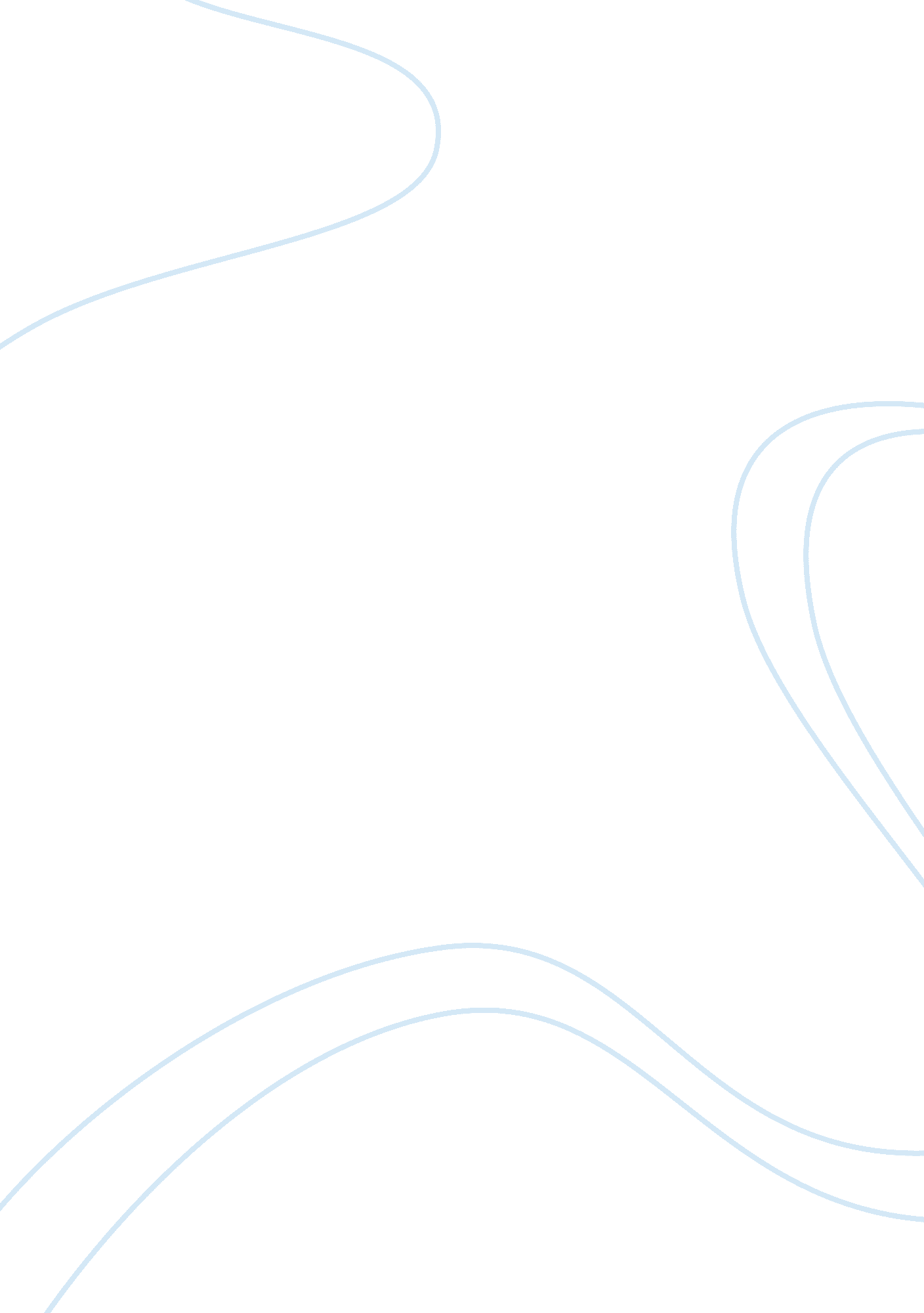 Abstract for the paperBusiness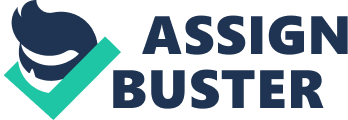 The purpose of this paper is to show the attributes of Apple Inc. that makes it a dominant technology firm. The focus is on the leadership styles, organization structures, culture and processes of socialization among employees at the company, human resource practices, changes in management and the effect of external changes and decision making at Apple. The paper highlights Apple’s leadership which has a significant bearing to its success. Innovation remains the key focuses that leadership at Apple Inc. concentrates on. Leaders and managers prioritize the purpose throughout the processes of innovation. There are healthy relationships between all levels of employees. They are characterized by respect and trust which promote innovation and responsibility. Apple’s leadership style and organization structure is also under scrutiny with special attention to the role of managers and their interaction with their subordinates and superiors. Apple Inc. adopts transformational leadership style while the organization structure is collaborative in nature. Each manager adopts a transformative style while also promoting centralized decision making that includes employees. The management of human resources at Apple Inc. is reviewed in this paper. The findings are that Apple Inc. is keen to hire and retain quality employees. It has recruitment strategies that focus on top students from different colleges as well as training and development programs to ensure that employees are equipped with contemporary practices in the industry. The training and development programs also aim at promoting teamwork. This analysis of Apple Inc. will provide insightful information as on the management practices of Apple that are renowned for its success in the technology industry. 
Keywords: Innovation, Transformational leadership, organization structure, communication 